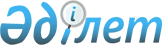 О внесении изменений в решение Жамбылского районного маслихата от 25 декабря 2015 года №48-2 "О районном бюджете на 2016-2018 годыРешение Жамбылского районного маслихата Жамбылской области от 21 июля 2016 года № 3-2. Зарегистрировано Департаментом юстиции Жамбылской области 26 июля 2016 года № 3140      Примечание РЦПИ.

      В тексте документа сохранена пунктуация и орфография оригинала.

      В соответствии со статьей 109  Бюджетного кодекса Республики Казахстан от 4 декабря 2008 года, статьей 6 Закона Республики Казахстан "О местном государственном управлении и самоуправлении в Республике Казахстан" от 23 января 2001 года и решением Жамбылского областного маслихата № 3-7 от 4 июля 2016 года "О внесении изменений и дополнений в решение Жамбылского областного маслихата "Об областном бюджете на 2016-2018 годы" от 25 декабря 2015 года № 48-2 (зарегистрировано в Реестре государственной регистрации нормативных правовых актов № 3126) Жамбылский районный маслихат РЕШИЛ:

      1. Внести в решение Жамбылского районного маслихата от 25 декабря 2015 года № 48-2 "О районном бюджете на 2016-2018 годы" (зарегистрировано в Реестре государственной регистрации нормативных правовых актов № 2877, опубликовано в газете "Шұғыла-Радуга" от 6 и 9 января 2016 года № 1 и 2 следующие изменения:

      в пункте 1:

      в подпункте 1):

      цифры "8 487 945" заменить цифрами "8 563 943";

      цифры "7 432 168" заменить цифрами "7 508 166";

      в подпункте 2):

      цифры "8 895 950" заменить цифрами "8 971 948".

      Приложении 1, 4 к указанному решению изложить в новой редакции согласно приложениям 1 и 2 настоящего решения.

      2. Контроль за исполнением данного решения и публикацию на интернет-ресурсе возложить на постоянную комиссию районного маслихата по вопросам социально-экономического развития территории, по бюджету и местным налогам. 

      3. Настоящее решение вступает в силу со дня государственной регистрации в органах юстиции и вводится в действие с 1 января 2016 года.

 Бюджет Жамбылского района на 2016 год Бюджетные программы каждого поселка, аула (села), аульного (сельского) округа на 2016 год
					© 2012. РГП на ПХВ «Институт законодательства и правовой информации Республики Казахстан» Министерства юстиции Республики Казахстан
				
      Председатель сессии 

      Жамбылского районного маслихата: 

Н.Бегманов

      Секретарь Жамбылского 

      районного маслихата: 

Р.Бегалиев
Приложение 1 к решению Жамбылского районного
маслихата за № 3-2 от 21 июля 2016 годаПриложение 1 к решению Жамбылского районного
маслихата за № 48-2 от 25 декабря 2015 годаКатегория

Сумма,  тысяч тенге

Класс

Класс

Сумма,  тысяч тенге

Подкласс                            

Подкласс                            

Сумма,  тысяч тенге

Наименование

Сумма,  тысяч тенге

1. ДОХОДЫ

8563943

1

НАЛОГОВЫЕ ПОСТУПЛЕНИЯ 

1041106

01

Подоходный налог

293216

2

Индивидуальный подоходный налог

293216

03

Социальный налог

199000

1

Социальный налог

199000

04

Hалоги на собственность

475534

1

Hалоги на имущество

398984

3

Земельный налог

6713

4

Hалог на транспортные средства

65944

5

Единый земельный налог

3893

05

Внутренние налоги на товары, работы и услуги

62442

2

Акцизы

52000

3

Поступления за использование природных и других ресурсов

1717

4

Сборы за ведение предпринимательской и профессиональной деятельности

8725

07

Прочие налоги

114

1

Прочие налоги

114

08

Обязательные платежи, взимаемые за совершение юридически значимых действий и (или) выдачу документов уполномоченными на то государственными органами или должностными лицами

10800

1

Государственная пошлина

10800

2

НЕНАЛОГОВЫЕ ПОСТУПЛЕНИЯ

4580

01

Доходы от государственной собственности

1603

5

Доходы от аренды имущества, находящегося в республиканской собственности

1603

06

Прочие неналоговые поступления

2977

1

Прочие неналоговые поступления

2977

3

ПОСТУПЛЕНИЯ ОТ ПРОДАЖИ ОСНОВНОГО КАПИТАЛА

10091

03

Продажа земли и нематериальных активов

10091

1

Продажа земли

10091

4

ПОСТУПЛЕНИЯ ТРАНСФЕРТОВ

7508166

02

Трансферты из вышестоящих органов государственного управления

7508166

2

Трансферты из областного бюджета

7508166

Функциональная группа

Функциональная группа

Функциональная группа

Функциональная группа

2016 год, тыс. тенге

Администратор бюджетных программ

2016 год, тыс. тенге

Программа

2016 год, тыс. тенге

Наименование

2016 год, тыс. тенге

2. Затраты

8971948

01

Государственные услуги общего характера

554475

112

Аппарат маслихата района (города областного значения)

17965

001

Услуги по обеспечению деятельности маслихата района (города областного значения)

17965

122

Аппарат акима района (города областного значения)

120123

001

Услуги по обеспечению деятельности акима района (города областного значения)

118027

003

Капитальные расходы государственного органа 

2096

123

Аппарат акима района в городе, города районного значения, поселка, аула (села), аульного (сельского) округа

332019

001

Услуги по обеспечению деятельности акима  района в городе, города районного значения, поселка, села, сельского округа

331769

022

Капитальные расходы государственного органа 

250

452

Отдел финансов района (города областного значения)

20926

001

Услуги по реализации государственной политики в области исполнения   бюджета района (города областного значения) и управления коммунальной собственностью района (города областного значения)

18648

003

Проведение оценки имущества в целях налогообложения

1778

010

Приватизация, управление коммунальным имуществом, постприватизационная деятельность и регулирование споров, связанных с этим 

500

453

Отдел экономики и бюджетного планирования района (города областного значения)

16768

001

Услуги по реализации государственной политики в области формирования и развития экономической политики, системы государственного планирования и управления района (города областного значения)

16494

004

Капитальные расходы государственного органа 

274

458

Отдел жилищно-коммунального хозяйства, пассажирского транспорта и автомобильных дорог района (города областного значения)

37798

001

Услуги по реализации государственной политики на местном уровне в области жилищно-коммунального хозяйства, пассажирского транспорта и автомобильных дорог 

37798

494

Отдел предпринимательства и промышленности района (города областного значения)

8876

001

Услуги по реализации государственной политики на местном уровне в области развития предпринимательства и промышленности

8876

02

Оборона

48920

122

Аппарат акима района (города областного значения)

48920

005

Мероприятия в рамках исполнения всеобщей воинской обязанности

6159

006

Предупреждение и ликвидация чрезвычайных ситуаций масштаба района (города областного значения)

42761

03

Общественный порядок, безопасность, правовая, судебная, уголовно-исполнительная деятельность

10100

458

Отдел жилищно-коммунального хозяйства, пассажирского транспорта и автомобильных дорог района (города областного значения)

10100

021

Обеспечение безопасности дорожного движения в населенных пунктах

10100

04

Образование

5317189

464

Отдел образования района (города областного значения)

261873

009

Обеспечение деятельности организаций дошкольного воспитания и обучения

261873

464

Отдел образования района (города областного значения)

613301

040

Реализация государственного образовательного заказа в дошкольных организациях образования

613301

464

Отдел образования района (города областного значения)

4094165

003

Общеобразовательное обучение

4013426

006

Дополнительное образование для детей

80739

465

Отдел физической культуры и спорта района (города областного значения)

109966

017

Дополнительное образование для детей и юношества по спорту

109966

464

Отдел образования района (города областного значения)

228344

001

Услуги по реализации государственной политики на местном уровне в области образования 

29865

005

Приобретение и доставка учебников, учебно-методических комплексов для государственных учреждений образования района (города областного значения)

79873

012

Капитальные расходы государственного органа 

1000

015

Ежемесячная выплата денежных средств опекунам (попечителям) на содержание ребенка-сироты (детей-сирот), и ребенка (детей), оставшегося без попечения родителей

65097

022

Выплата единовременных денежных средств казахстанским гражданам, усыновившим (удочерившим) ребенка (детей)-сироту и ребенка (детей), оставшегося без попечения родителей 

1276

029

Обследование психического здоровья детей и подростков и оказание психолого-медико-педагогической консультативной помощи населению

23727

067

Капитальные расходы подведомственных государственных учреждений и организаций

27506

466

Отдел архитектуры, градостроительства и строительства района (города областного значения)

9540

037

Строительство и реконструкция объектов дошкольного воспитания и обучения

9540

06

Социальная помощь и социальное обеспечение

469330

464

Отдел образования района (города областного значения)

25127

030

Содержание ребенка (детей), переданного патронатным воспитателям

25127

451

Отдел занятости и социальных программ района (города областного значения)

375508

002

Программа занятости

84273

004

Оказание социальной помощи на приобретение  топлива специалистам здравоохранения, образования, социального обеспечения, культуры, спорта и ветеринарии в сельской местности в соответствии с законодательством Республики Казахстан

11033

005

Государственная адресная социальная помощь

3500

006

Оказание жилищной помощи 

15000

007

Социальная помощь отдельным категориям нуждающихся граждан по решениям местных представительных органов

14470

010

Материальное обеспечение детей-инвалидов, воспитывающихся и обучающихся на дому

5771

014

Оказание социальной помощи нуждающимся гражданам на дому

23538

016

Государственные пособия на детей до 18 лет

164736

017

Обеспечение нуждающихся инвалидов обязательными гигиеническими средствами и предоставление услуг специалистами жестового языка, индивидуальными помощниками в соответствии с индивидуальной программой реабилитации инвалида

50829

023

Обеспечение деятельности центров занятости населения

2358

451

Отдел занятости и социальных программ района (города областного значения)

67148

001

Услуги по реализации государственной политики на местном уровне в области обеспечения занятости и реализации социальных программ для населения

35224

011

Оплата услуг по зачислению, выплате и доставке пособий и других социальных выплат

2016

025

Внедрение обусловленной денежной помощи по проекту Өрлеу

29908

458

Отдел жилищно-коммунального хозяйства, пассажирского транспорта и автомобильных дорог района (города областного значения)

1547

050

Реализация Плана мероприятий по обеспечению прав и улучшению качества жизни инвалидов

1547

07

Жилищно-коммунальное хозяйство

1503384

123

Аппарат акима района в городе, города районного значения, поселка, аула (села), аульного (сельского) округа

18204

027

Ремонт и благоустройство объектов в рамках развития городов и сельских населенных пунктов по Дорожной карте занятости 2020

18204

455

Отдел культуры и развития языков района (города областного значения)

126864

024

Ремонт объектов в рамках развития городов и сельских населенных пунктов по Дорожной карте занятости 2020

126864

458

Отдел жилищно-коммунального хозяйства, пассажирского транспорта и автомобильных дорог района (города областного значения)

7713

003

Организация сохранения государственного жилищного фонда

7040

041

Ремонт и благоустройство объектов в рамках развития городов и сельских населенных пунктов по Дорожной карте занятости 2020

673

464

Отдел образования района (города областного значения)

47408

026

Ремонт объектов в рамках развития городов и сельских населенных пунктов по Дорожной карте занятости 2020

47408

466

Отдел архитектуры, градостроительства и строительства района (города областного значения)

269322

003

Проектирование, строительство и (или) приобретение жилья коммунального жилищного фонда 

2100

004

Проектирование, развитие, обустройство и (или) приобретение инженерно-коммуникационной инфраструктуры 

267222

123

Аппарат акима района в городе, города районного значения, поселка, аула (села), аульного (сельского) округа

89309

014

Организация водоснабжения населенных пунктов

89309

458

Отдел жилищно-коммунального хозяйства, пассажирского транспорта и автомобильных дорог района (города областного значения)

14697

012

Функционирование системы водоснабжения и водоотведения

14697

466

Отдел архитектуры, градостроительства и строительства района (города областного значения)

830372

058

Развитие системы водоснабжения и водоотведения в сельских населенных пунктах

830372

123

Аппарат акима района в городе, города районного значения, поселка, аула (села), аульного (сельского) округа

21917

008

Освещение улиц населенных пунктов

15473

009

Обеспечение санитарии населенных пунктов

1564

011

Благоустройство и озеленение населенных пунктов

4880

458

Отдел жилищно-коммунального хозяйства, пассажирского транспорта и автомобильных дорог района (города областного значения)

77578

015

Освещение улиц в населенных пунктах

47000

016

Обеспечение санитарии населенных пунктов

4499

018

Благоустройство и озеленение населенных пунктов

26079

08

Культура, спорт, туризм и информационное пространство

345863

455

Отдел культуры и развития языков района (города областного значения)

132805

003

Поддержка культурно-досуговой работы

132805

123

Аппарат акима района в городе, города районного значения, поселка, аула (села), аульного (сельского) округа

13353

028

Реализация физкультурно-оздоровительных и спортивных мероприятий на местном уровне

13353

465

Отдел физической культуры и спорта района (города областного значения)

19296

001

Услуги по реализации государственной политики на местном уровне  в сфере физической культуры и спорта

11796

005

Развитие массового спорта и национальных видов спорта 

2200

006

Проведение спортивных соревнований на районном (города областного значения) уровне

2500

007

Подготовка и участие членов  сборных команд района (города областного значения) по различным видам спорта на областных спортивных соревнованиях

2800

455

Отдел культуры и развития языков района (города областного значения)

87965

006

Функционирование районных (городских) библиотек

86965

007

Развитие государственного языка и других языков народа Казахстана

1000

456

Отдел внутренней политики района (города областного значения)

22000

002

Услуги по проведению государственной информационной политики через газеты и журналы 

22000

455

Отдел культуры и развития языков района (города областного значения)

11605

001

Услуги по реализации государственной политики на местном уровне в области развития языков и культуры

10101

010

Капитальные расходы государственного органа 

70

032

Капитальные расходы подведомственных государственных учреждений и организаций

1434

456

Отдел внутренней политики района (города областного значения)

58839

001

Услуги по реализации государственной политики на местном уровне в области информации, укрепления государственности и формирования социального оптимизма граждан

18192

003

Реализация мероприятий в сфере молодежной политики

39673

006

Капитальные расходы государственного органа 

974

10

Сельское, водное, лесное, рыбное хозяйство, особо охраняемые природные территории, охрана окружающей среды и животного мира, земельные отношения

181881

462

Отдел сельского хозяйства района (города областного значения)

23569

001

Услуги по реализации государственной политики на местном уровне в сфере сельского хозяйства

16985

099

Реализация мер по оказанию социальной поддержки специалистов

6584

473

Отдел ветеринарии района (города областного значения)

56319

001

Услуги по реализации государственной политики на местном уровне в сфере ветеринарии

33081

005

Обеспечение функционирования скотомогильников (биотермических ям) 

750

007

Организация отлова и уничтожения бродячих собак и кошек

3000

008

Возмещение владельцам стоимости изымаемых и уничтожаемых больных животных, продуктов и сырья животного происхождения

9476

009

Проведение ветеринарных мероприятий по энзоотическим болезням животных

1312

010

Проведение мероприятий по идентификации сельскохозяйственных животных

5500

032

Капитальные расходы подведомственных государственных учреждений и организаций

3200

463

Отдел земельных отношений района (города областного значения)

12993

001

Услуги по реализации государственной политики в области регулирования земельных отношений на территории района (города областного значения)

12393

006

Землеустройство, проводимое при установлении границ районов, городов областного значения, районного значения, сельских округов, поселков, сел

600

473

Отдел ветеринарии района (города областного значения)

89000

011

Проведение противоэпизоотических мероприятий

89000

11

Промышленность, архитектурная, градостроительная и строительная деятельность

63403

466

Отдел архитектуры, градостроительства и строительства района (города областного значения)

63403

001

Услуги по реализации государственной политики  в области строительства, улучшения архитектурного облика городов, районов и населенных пунктов области и обеспечению рационального и эффективного градостроительного освоения территории района (города областного значения)

20403

013

Разработка схем градостроительного развития территории района, генеральных планов городов районного (областного) значения, поселков и иных сельских населенных пунктов

43000

12

Транспорт и коммуникации

300353

123

Аппарат акима района в городе, города районного значения, поселка, аула (села), аульного (сельского) округа

164183

045

Капитальный и средний ремонт автомобильных дорог улиц населенных пунктов

164183

458

Отдел жилищно-коммунального хозяйства, пассажирского транспорта и автомобильных дорог района (города областного значения)

136170

023

Обеспечение функционирования автомобильных дорог

24113

045

Капитальный и средний ремонт автомобильных дорог районного значения и улиц населенных пунктов

112057

13

Прочие

81991

123

Аппарат акима района в городе, города районного значения, поселка, аула (села), аульного (сельского) округа

74774

040

Реализация мер по содействию экономическому развитию регионов  в рамках Программы "Развитие регионов" 

74774

452

Отдел финансов района (города областного значения)

7217

012

Резерв местного исполнительного органа района (города областного значения) 

7217

15

Трансферты

95059

452

Отдел финансов района (города областного значения)

95059

006

Возврат неиспользованных (недоиспользованных) целевых трансфертов

872

051

Трансферты органам местного самоуправления

94187

3.  Чистое бюджетное кредитование

11777

Бюджетные кредиты

25452

10

Сельское, водное, лесное, рыбное хозяйство, особо охраняемые природные территории, охрана окружающей среды и животного мира, земельные отношения

25452

462

Отдел предпринимательства и сельского хозяйства района (города областного значения)

25452

008

Бюджетные кредиты для реализации мер социальной поддержки специалистов

25452

Функциональная группа

Функциональная группа

Функциональная группа

Функциональная группа

Функциональная группа

Администратор бюджетных программ

Администратор бюджетных программ

Администратор бюджетных программ

Администратор бюджетных программ

Программа

Программа

Программа

Погашение бюджетных кредитов

13675

Категория

Категория

Категория

Категория

Категория

Класс

Класс

Класс

Класс

Подкласс

Подкласс

Подкласс

5

Погашение бюджетных кредитов

13675

01

Погашение бюджетных кредитов

13675

1

Погашение  бюджетных кредитов, выданных из государственного бюджета

13675

Функциональная группа

Функциональная группа

Функциональная группа

Функциональная группа

Функциональная группа

Администратор бюджетных программ

Администратор бюджетных программ

Администратор бюджетных программ

Администратор бюджетных программ

Программа

Программа

Программа

4.Сальдо по операциям с финансовыми активами:

0

Приобретение финансовых активов

0

Категория

Категория

Категория

Категория

Категория

Класс

Класс

Класс

Класс

Подкласс

Подкласс

Подкласс

Поступления от продажи финансовых активов государства

0

01

Поступления от продажи финансовых активов государства

0

1

Поступления от продажи финансовых активов внутри страны

0

Функциональная группа

Функциональная группа

Функциональная группа

Функциональная группа

Функциональная группа

Администратор бюджетных программ

Администратор бюджетных программ

Администратор бюджетных программ

Администратор бюджетных программ

Программа

Программа

Программа

 5.    Дефицит (профицит) бюджета

-419782

 6.    Финансирование дефицита (использование профицита) бюджета

419782

Категория

Категория

Категория

Категория

Категория

Класс

Класс

Класс

Класс

Подкласс

Подкласс

Подкласс

7

Поступления займов

25452

01

Внутренние государственные займы

25452

2

Договоры займа

25452

16

Погашение займов

10005

452

Отдел финансов района (города областного значения)

10005

008

Погашение долга местного исполнительного органа перед вышестоящим бюджетом

10005

8

Движение остатков бюджетных средств

404335

Приложение № 2 к решению Жамбылского районного
маслихата за № 3-2 от 21 июля 2016 годаПриложение № 4 к решению Жамбылского районного
маслихата за № 48-2 от 25 декабря 2015 года№

Наименование аппарат акима района в городе, города районного значения, поселка, аула (села), аульного (сельского) округа

Наименования программ

Наименования программ

Наименования программ

Наименования программ

Наименования программ

Наименования программ

Наименования программ

Наименования программ

Наименования программ

Наименования программ

Наименование аппарат акима района в городе, города районного значения, поселка, аула (села), аульного (сельского) округа

001 "Услуги по обеспечению деятельности акима района в городе, города районного значения, поселка, аула (села), аульного (сельского) округа"

008  "Освещение улиц населенных пунктов"

009 "Обеспечение санитарии населен-ных пунктов"

011 "Благоустройство и озелене-ние населен-ных пунктов"

014 "Организация водоснабжения населенных пунктов "

022  "Капитальные расходы государствен-ных органов"

027 'Ремонт и благоустройство объектов в рамках развития городов и сельских населенных пунктов по Дорожной карте занятости 2020

028                        Реализация физкультурно-оздоровитель-ных и спортивных мероприятий на местном уровне

040                           "Реализация мер по содействию экономичес-кому развитию регионов в рамках Программы "Развитие регионов"

045 Капитальный и средний ремонт автомобильных дорог улиц населенных пунктов

Наименование аппарат акима района в городе, города районного значения, поселка, аула (села), аульного (сельского) округа

001 "Услуги по обеспечению деятельности акима района в городе, города районного значения, поселка, аула (села), аульного (сельского) округа"

008  "Освещение улиц населенных пунктов"

009 "Обеспечение санитарии населен-ных пунктов"

011 "Благоустройство и озелене-ние населен-ных пунктов"

014 "Организация водоснабжения населенных пунктов "

022  "Капитальные расходы государствен-ных органов"

027 'Ремонт и благоустройство объектов в рамках развития городов и сельских населенных пунктов по Дорожной карте занятости 2020

028                        Реализация физкультурно-оздоровитель-ных и спортивных мероприятий на местном уровне

040                           "Реализация мер по содействию экономичес-кому развитию регионов в рамках Программы "Развитие регионов"

045 Капитальный и средний ремонт автомобильных дорог улиц населенных пунктов

1

Коммунальное государственное учреждение "Аппарат Ассинского аульного округа"

24079

22849

817

725

12265

67736

2

Коммунальное государственное учреждение "Аппарат Айшабибинского аульного округа"

21786

6769

9036

2563

652

4397

11923

3

Коммунальное государственное учреждение "Аппарат Акбастауского аульного округа"

17194

5303

1172

959

3000

4

Коммунальное государственное учреждение "Аппарат Акбулымского аульного округа"

17704

2625

195

628

3420

5

Коммунальное государственное учреждение "Аппарат Бесагашского аульного округа"

23128

1300

1320

927

4899

3276

6

Коммунальное государственное учреждение "Аппарат Гродиковского аульного округа"

20831

3554

1274

865

4951

7

Коммунальное государственное учреждение "Аппарат Жамбылского аульного округа"

21834

5000

3099

1175

866

4919

4143

8

Коммунальное государственное учреждение "Аппарат Каройского аульного округа"

20234

1139

579

4498

14476

9

Коммунальное государственное учреждение "Аппарат Кзылкайнарского аульного округа"

20620

8835

1197

865

4095

10

Коммунальное государственное учреждение "Аппарат Каратюбинского аульного округа"

20012

2404

1166

903

3926

29861

11

Коммунальное государственное учреждение "Аппарат Каракемирского аульного округа"

16925

1364

3405

866

3000

2898

12

Коммунальное государственное учреждение "Аппарат Колькайнарского аульного округа"

18820

14990

1748

619

3173

19950

13

Коммунальное государственное учреждение "Аппарат Ерназарского аульного округа"

16843

168

1619

591

2800

14

Коммунальное государственное учреждение "Аппарат Орнекского аульного  округа"

17778

7334

1363

865

3000

9920

15

Коммунальное государственное учреждение "Аппарат Пионерского аульного округа"

18061

4800

7622

739

948

3000

16

Коммунальное государственное учреждение "Аппарат Полаткосщинского аульного округа"

21684

489

292

591

6494

17

Коммунальное государственное учреждение "Аппарат Тогызтарауского аульного округа"

14236

200

80

250

425

904

2937

ИТОГО:

331769

15473

1564

4880

89309

250

18204

13353

74774

164183

